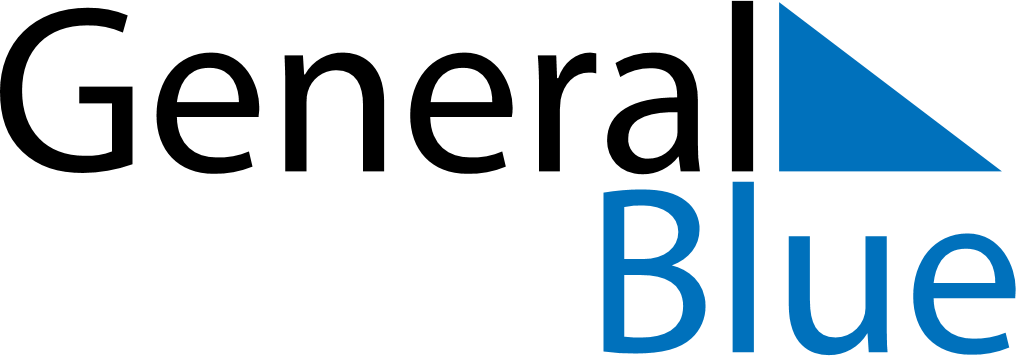 February 2027February 2027February 2027February 2027Svalbard and Jan MayenSvalbard and Jan MayenSvalbard and Jan MayenMondayTuesdayWednesdayThursdayFridaySaturdaySaturdaySunday12345667Carnival89101112131314Mother’s Day15161718192020212223242526272728